GİRESUN ÜNİVERSİTESİ 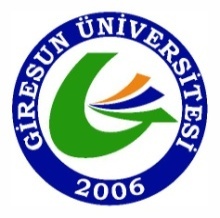 (Birim/Okul)  ……………………………………………………………………..KISMİ ZAMANLI ÖĞRENCİ ÇALIŞTIRMA PROGRAMIBAŞVURU FORMU1-KİŞİSEL BİLGİLER :Adı Soyadı                                        :……………………………………………………………. Doğum Yeri ve Tarihi                       :………………………………- ……/……../……………..TC Kimlik No                                   :……………………………………………………………..Nüfusa Kayıtlı Olduğu Yer               :……………………………………………..........................Cinsiyeti                                            :………………………………………………………………  Öğrenci No                                       :……………………………………………………………..Fakülte / Yüksekokul Adı                 :…………………………………………………………….Bölümü / Sınıfı                                 :……………………………………………………………..Okula Kayıt Tarihi                            :…………………………………………………………….Kayıt Dondurma ya da İzin Alınıp Alınmadığı          : ………………………………………..Engellilik Oranı %  (Belgesi Ektedir)                         :………………………………………Şehit Çocuğuyum ( Belgesi Ektedir)                          :………………………………………Gazi Çocuğuyum (Belgesi Ektedir )                           : ……………………………………..Yetiştirme yurdunda büyüdüm ( Belgesi ektedir )    :………………………………………Yüksek Lisans Öğrencisiyim ( Cevap evet ise tezli yaptığına dair belge ektedir. ) Evet (     )     Hayır (    )Cep Telefonu:……………………………………………………………Ailenizin İkamet Adresi               :……………………………………………………………......................................................................................................................................................2- ALDIĞI BURS VE KREDİLER:Yılda    :………….. kez .’’Öğrenim Kredisi alıyorum.Yılda    :…… kez ’’KYK Bursu alıyorum.Yılda :……kez /………................................................Vakfından / Derneğinden / Şahıstan……….TL.’’Özel Burs alıyorum.(  ) Ailemin yanında kalıyorum .(  ) Devlet Yurdunda kalıyorum ve Ayda       : ……………………TL.’’ödüyorum.(  ) Vakıf Yurdunda kalıyorum ve Ayda         :…………………….TL.’’ödüyorum (  ) Özel Yurtta kalıyorum ve Ayda                 :……………………TL.’’ödüyorum.(  ) Akrabamın yanında kalıyorum ve Ayda    : ………………… TL’’ödüyorum /ödemiyorum.(  ) Kiralık evde kalıyorum ve Ayda               :…………………. TL’’ödüyorum.(  ) Diğer                                                         :…………………………………………………………………………………………...Öğrenim Sırasındaki İkamet Adresiniz           :……………………………………………...................................................Şu anda çalışıyor musunuz ?  Nerede ?             :……………………………………………………………………………İş karşılığı elinize net geçen ücret nedir ?        :…………………………………………………………………………….Daha önce çalıştınız mı?  Nerede ?                :……………………………………………………………………………Varsa SSK Sicil No                                           :…………………………………………………………………………….3- AİLE BİLGİLERİ   :Anne – Baba beraber mi ?                               : Evet (  )             Hayır (   )  (İse belgelenecektir )Ailenin bakmakla yükümlü olduğu yakınlarıVar mı  ? Kimler  ?                                       :………………………………………………(   ) Ailemin oturduğu ev kendimize ait.(   ) Ailem kirada oturuyor ve aylık kira bedeli  :……………………………TL’’dir.(  ) Ailem lojmanda oturuyor ve aylık kira bedeli :……………………………TL’’dir.Baba ve annenin maaşı dışında ailenin ek bir geliriVar mı ? Nereden ? Ne kadar ?                             ………………………………………………Sigara kullanıyor musunuz ?                                 :  Evet (  )            Hayır (  )……………………Kardeşim var ve durumları şöyledir    :Eğitim öncesi yaşta ………………………… kardeşim var.     /      İlk Öğretim okuyan ………………………… kardeşim var . / Orta Öğretim okuyan  ……………………… kardeşim var .    /      Üniversite okuyan  …………………..............kardeşim var.    Burs (  ) Kredi (  ) Özel yardım( ) olarak ayda ….…………..TL’’ yardım alıyor. Ailenizin varsa kira geliri, ev, arazi, otomobil vb. gibi durumu ( markası-cinsi-adedi-modeli )       :…………………………………………Babanızın ,Adı Soyadı                                                              :……………………………………………Öğrenim Durumu                                                   :……………………………………………Mesleği / Çalıştığı Yer                                           :……………………………………………Aylık Geliri                                                             :………………………TL  ( Belgelenecektir)Babanızın Telefonu                                                 :Cep Tel / Ev Tel:...……………………………Babanız                                                                   : Sağ  (  )          Ölü     (   )       (İse belgelenecektir)                                                                                       : Öz   (  )          Üvey   (  )Annenizin ,Adı Soyadı                                                                :…………………………………………Öğrenim Durumu                                                     :…………………………………………....Mesleği / Çalıştığı Yer                                             :…………………………………………....Aylık Geliri                                                             :……………………TL ( Belgelenecektir)Annenizin Telefonu                                                  : Cep Tel / Ev Tel:...……………………………Annenizin                                                               : Sağ (  )        Ölü     (  )     (İse belgelenecektir)                                                                                : Öz  (  )        Üvey  (  )Ailenin ortalama aylık gelir toplamı                       :………………………TL.4- BOŞ GÜNLERİNİZ VE ÇALIŞMA  SAATLERİNİZNot: Yabancı uyruklu öğrenci; Devlet veya Üniversite burslusu olsa dahi kısmi zamanlı olarak çalışmak için başvuruda bulunamaz. (Usul ve Esaslar: Madde 6/e bendi)Başvuru formuna eklenmesi zorunlu belgeler:1-Yeni kayıt yaptıran öğrenciler hariç,  2. veya daha üst sınıftaki öğrenciler için transkript2- Disiplin cezası alıp almadığını gösterir yeni tarihli öğrenci belgesi       3- Vukuatlı nüfus kayıt ÖrneğiBelirtmek istediğiniz özel bir durum varsa             :…………………………………………………………………………………………………Yukarıda verdiğim tüm bilgilerin doğruluğunu taahhüt ederim. Bu bilgilerin yanlış, eksik veya yalan beyanı durumunda bursumun kesilmesini ve o güne kadar aldığım burslarımı geri ödeyeceğimi, ayrıca hakkımda yapılacak her türlü işlemin sorumluluğunu kabul ederim.Öğrencinin         :Adı Soyadı             :………………………………..Başvuru Tarihi        :………../………/20……İmzası                     :………........................................GÜNLERSAATLERPazartesiSalıÇarşambaPerşembeCuma